ЗАТВЕРДЖЕНОДодаток 1    до рішення виконавчого комітету Литовезької сільської ради від 28.01.2021 р. № 16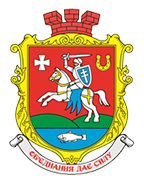 Литовезька сільська радаЛитовезька сільська рада                          Інформаційна карткаВідшкодування вартості послуги з догляду за дитиною до трьох років «муніципальна няня»001195ІК-191.Інформація про  ЦНАП   (місце подання документів та отримання результату послуги)Центр надання адміністративних послуг у виконавчому комітеті Литовезької сільської ради45325, Волинська область, Іваничівський район, с. Литовеж, вул. Володимира Якобчука, 11Понеділок, вівторок, середа: 09.00 -16.30Четвер: 09.00 – 20.00П’ятниця: 09.00- 15.30(03372)95-3-31lytov-rada@ukr.net2.Перелік документів, необхідних для надання послуги та вимоги до них1.Заява про перерахування коштів для компенсації послуги “муніципальна няня” із зазначенням рахунка в установі банку (довільної форми). 2.Копія договору між отримувачем послуги “муніципальна няня” та муніципальною нянею. 3. Документи, що підтверджують витрати на оплату муніципальній няні послуги “муніципальна няня” (чек, розрахункова квитанція, виписка з банківського рахунка). До заяви додаються копії: -свідоцтва про народження дитини; -паспорта отримувача компенсації послуги “муніципальна няня” з даними про прізвище, ім'я та по батькові, дату його видачі та місце реєстрації; -документа, що посвідчує проживання на території України (для іноземця та особи без громадянства); -документа про присвоєння реєстраційного номера облікової картки платника податків отримувача компенсації послуги3. Оплата Адміністративна послуга надається  безоплатно.4.Результат надання послугиПризначення та виплата вартості послуги з догляду за дитиною до трьох років «муніципальна няня»5. Строк надання послугиПротягом 10 днів з дня подання заяви, при наявності усіх необхідних документів;6.Спосіб отримання відповіді (результату)Інформацію про призначення (відмову в призначені) допомоги можна отримати в Центрі надання адміністративних послуг. 7.Акти законодавства щодо надання послугиПостанова Кабінету Міністрів України від 30.01.2019 №68 «Деякі питання надання послуги з догляду за дитиною до трьох років “муніципальна няня», редакція від 12.02.2019 р. (вступила в дію з 01.01.2019 р.)